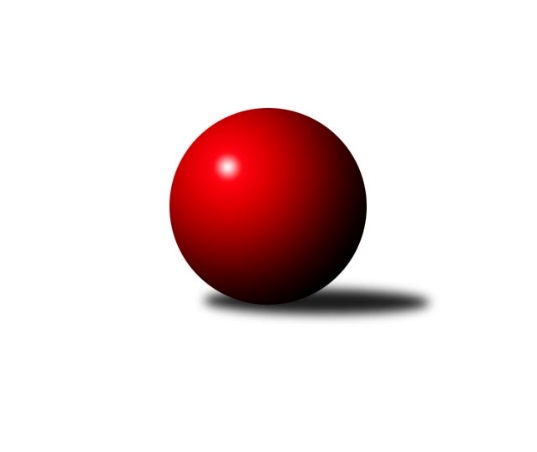 Č.4Ročník 2019/2020	24.10.2019Nejlepšího výkonu v tomto kole: 2437 dosáhlo družstvo: TJ Sokol Soběnov BMeziokresní přebor ČB-ČK A 6-ti členné 2019/2020Výsledky 4. kolaSouhrnný přehled výsledků:TJ Spartak Trhové Sviny B	- TJ Sokol Nové Hrady C	7:1	2397:2201	7.5:4.5	22.10.TJ Sokol Soběnov B	- TJ Sokol Nové Hrady B	5:3	2437:2386	8.0:4.0	23.10.TJ Nová Ves C	- TJ Sokol Soběnov C	2:6	2237:2402	3.5:8.5	23.10.TJ Dynamo České Budějovice B	- Kuželky Borovany C	8:0	2183:1951	10.0:2.0	24.10.TJ Sokol Nové Hrady D	- TJ Spartak Trhové Sviny C	2:6	2335:2339	6.0:6.0	24.10.Tabulka družstev:	1.	TJ Sokol Soběnov B	4	4	0	0	23.5 : 8.5 	33.0 : 15.0 	 2405	8	2.	Kuželky Borovany B	3	3	0	0	15.0 : 9.0 	20.0 : 16.0 	 2362	6	3.	TJ Dynamo České Budějovice B	4	3	0	1	20.5 : 11.5 	26.5 : 21.5 	 2252	6	4.	TJ Spartak Trhové Sviny B	3	2	0	1	17.0 : 7.0 	23.5 : 12.5 	 2399	4	5.	TJ Sokol Nové Hrady D	3	2	0	1	13.5 : 10.5 	20.0 : 16.0 	 2319	4	6.	TJ Sokol Nové Hrady B	4	2	0	2	17.5 : 14.5 	24.0 : 24.0 	 2383	4	7.	TJ Spartak Trhové Sviny C	4	2	0	2	16.5 : 15.5 	18.5 : 29.5 	 2225	4	8.	TJ Sokol Soběnov C	3	1	0	2	12.0 : 12.0 	21.5 : 14.5 	 2373	2	9.	TJ Nová Ves C	3	0	0	3	6.0 : 18.0 	15.5 : 20.5 	 2201	0	10.	TJ Sokol Nové Hrady C	3	0	0	3	5.5 : 18.5 	14.5 : 21.5 	 2266	0	11.	Kuželky Borovany C	4	0	0	4	5.0 : 27.0 	11.0 : 37.0 	 2092	0Podrobné výsledky kola:	 TJ Spartak Trhové Sviny B	2397	7:1	2201	TJ Sokol Nové Hrady C	František Vávra	 	 186 	 236 		422 	 1:1 	 348 	 	187 	 161		Petr Hamerník	Luděk Troup	 	 202 	 200 		402 	 1:1 	 395 	 	217 	 178		Vojtěch Kříha	Bohuslav Švepeš	 	 171 	 223 		394 	 2:0 	 302 	 	118 	 184		Jan Kříha	Marek Rojdl	 	 191 	 186 		377 	 1:1 	 381 	 	189 	 192		Václav Silmbrod	Jiří Švepeš	 	 191 	 203 		394 	 1:1 	 371 	 	196 	 175		Michal Kanděra	Josef Svoboda	 	 211 	 197 		408 	 1.5:0.5 	 404 	 	207 	 197		Romana Kříhovározhodčí: Josef SvobodaNejlepší výkon utkání: 422 - František Vávra	 TJ Sokol Soběnov B	2437	5:3	2386	TJ Sokol Nové Hrady B	Josef Šedivý ml.	 	 210 	 202 		412 	 1:1 	 420 	 	201 	 219		Libor Tomášek	Josef Ferenčík	 	 179 	 205 		384 	 1:1 	 378 	 	203 	 175		Milena Šebestová	Roman Grznárik	 	 221 	 198 		419 	 2:0 	 380 	 	185 	 195		Petr Silmbrod	Josef Šedivý st.	 	 209 	 203 		412 	 1:1 	 418 	 	221 	 197		Michal Silmbrod	Ondřej Sysel	 	 208 	 194 		402 	 1:1 	 407 	 	232 	 175		Štěpán Rehák	Pavel Čurda	 	 193 	 215 		408 	 2:0 	 383 	 	185 	 198		Jan Silmbrodrozhodčí: Josef SyselNejlepší výkon utkání: 420 - Libor Tomášek	 TJ Nová Ves C	2237	2:6	2402	TJ Sokol Soběnov C	Jan Jackov	 	 213 	 184 		397 	 1.5:0.5 	 388 	 	204 	 184		Jaroslava Kulhanová	Miloš Draxler	 	 195 	 187 		382 	 0:2 	 415 	 	202 	 213		Ludmila Čurdová	Pavel Vávra	 	 196 	 188 		384 	 0:2 	 428 	 	213 	 215		Jitka Grznáriková	Věra Jeseničová	 	 177 	 162 		339 	 0:2 	 383 	 	195 	 188		Alice Loulová	Jakub Čoudek	 	 162 	 160 		322 	 0:2 	 408 	 	205 	 203		Jiřina Krtková	Josef Fojta	 	 201 	 212 		413 	 2:0 	 380 	 	199 	 181		Olga Čutkovározhodčí: Václava TesařováNejlepší výkon utkání: 428 - Jitka Grznáriková	 TJ Dynamo České Budějovice B	2183	8:0	1951	Kuželky Borovany C	Radim Vašek	 	 179 	 172 		351 	 1:1 	 348 	 	161 	 187		Kateřina Dvořáková	Stanislava Mlezivová	 	 175 	 186 		361 	 2:0 	 325 	 	160 	 165		Petr Dvořák	Rostislav Solkan	 	 162 	 174 		336 	 1:1 	 315 	 	175 	 140		Petr Bícha	Tomáš Vašek	 	 190 	 176 		366 	 2:0 	 311 	 	150 	 161		Martina Koubová	Milena Kümmelová	 	 223 	 196 		419 	 2:0 	 343 	 	154 	 189		Vladimíra Bicerová	Zdeněk Kratochvíl	 	 175 	 175 		350 	 2:0 	 309 	 	139 	 170		Miroslav Bicerarozhodčí: T. VašekNejlepší výkon utkání: 419 - Milena Kümmelová	 TJ Sokol Nové Hrady D	2335	2:6	2339	TJ Spartak Trhové Sviny C	Blanka Cáplová	 	 205 	 210 		415 	 1:1 	 421 	 	212 	 209		Martin Klíma	Jan Marhoun	 	 184 	 165 		349 	 1:1 	 381 	 	173 	 208		Nikola Kroupová	Natálie Betuštiáková	 	 199 	 197 		396 	 1:1 	 395 	 	192 	 203		Aleš Cisař	Adam Hanousek	 	 198 	 176 		374 	 0:2 	 394 	 	201 	 193		Jan Štajner	Jan Koriták	 	 222 	 206 		428 	 2:0 	 351 	 	177 	 174		Bedřich Kroupa	Miroslav Novák	 	 191 	 182 		373 	 1:1 	 397 	 	184 	 213		Gabriela Kroupovározhodčí: Stanislav SladkýNejlepší výkon utkání: 428 - Jan KoritákPořadí jednotlivců:	jméno hráče	družstvo	celkem	plné	dorážka	chyby	poměr kuž.	Maximum	1.	Milan Míka 	Kuželky Borovany B	432.25	291.0	141.3	8.0	2/2	(445)	2.	Libor Tomášek 	TJ Sokol Nové Hrady B	415.67	281.2	134.5	7.5	3/3	(437)	3.	Štěpán Rehák 	TJ Sokol Nové Hrady B	415.67	286.3	129.3	8.3	3/3	(422)	4.	Pavel Zeman 	Kuželky Borovany B	415.50	291.5	124.0	7.5	2/2	(434)	5.	František Vávra 	TJ Spartak Trhové Sviny B	414.75	288.3	126.5	7.3	2/2	(422)	6.	Josef Šedivý  st.	TJ Sokol Soběnov B	414.50	285.8	128.7	5.2	3/3	(425)	7.	Ludmila Čurdová 	TJ Sokol Soběnov C	412.25	298.8	113.5	8.8	2/2	(415)	8.	Jaroslava Kulhanová 	TJ Sokol Soběnov C	411.50	289.0	122.5	6.0	2/2	(450)	9.	Vojtěch Kříha 	TJ Sokol Nové Hrady C	409.50	299.0	110.5	10.3	2/2	(430)	10.	Marek Rojdl 	TJ Spartak Trhové Sviny B	408.25	266.8	141.5	5.5	2/2	(419)	11.	Josef Ferenčík 	TJ Sokol Soběnov B	407.83	278.5	129.3	5.5	3/3	(422)	12.	Romana Kříhová 	TJ Sokol Nové Hrady C	407.00	281.8	125.3	5.0	2/2	(428)	13.	Josef Svoboda 	TJ Spartak Trhové Sviny B	406.50	278.3	128.3	6.8	2/2	(412)	14.	Michal Silmbrod 	TJ Sokol Nové Hrady B	405.50	288.5	117.0	3.0	2/3	(418)	15.	Tomáš Balko 	TJ Sokol Nové Hrady D	404.00	276.5	127.5	8.5	2/2	(414)	16.	Jan Jackov 	TJ Nová Ves C	403.50	280.5	123.0	6.3	2/2	(408)	17.	Jiří Švepeš 	TJ Spartak Trhové Sviny B	400.75	288.8	112.0	9.0	2/2	(414)	18.	Josef Šedivý  ml.	TJ Sokol Soběnov B	399.83	270.7	129.2	5.0	3/3	(412)	19.	Jitka Grznáriková 	TJ Sokol Soběnov C	399.00	279.8	119.3	5.8	2/2	(428)	20.	Markéta Šedivá 	TJ Sokol Soběnov B	396.67	284.7	112.0	9.7	3/3	(415)	21.	Natálie Betuštiáková 	TJ Sokol Nové Hrady D	394.50	279.5	115.0	11.0	2/2	(396)	22.	Jiří Tröstl 	Kuželky Borovany B	394.25	274.0	120.3	10.5	2/2	(408)	23.	Pavel Čurda 	TJ Sokol Soběnov B	393.67	283.7	110.0	9.5	3/3	(408)	24.	Jan Silmbrod 	TJ Sokol Nové Hrady B	392.00	277.8	114.2	11.8	3/3	(434)	25.	Lukáš Chmel 	TJ Dynamo České Budějovice B	391.50	270.5	121.0	7.0	2/3	(397)	26.	Olga Čutková 	TJ Sokol Soběnov C	391.25	267.0	124.3	6.3	2/2	(405)	27.	Zuzana Koptová 	TJ Spartak Trhové Sviny C	391.25	270.5	120.8	6.5	2/3	(401)	28.	Blanka Cáplová 	TJ Sokol Nové Hrady D	389.50	266.5	123.0	9.0	2/2	(415)	29.	Stanislava Mlezivová 	TJ Dynamo České Budějovice B	389.50	279.0	110.5	8.5	3/3	(400)	30.	Ondřej Sysel 	TJ Sokol Soběnov B	388.33	283.3	105.0	12.7	3/3	(402)	31.	Milena Šebestová 	TJ Sokol Nové Hrady B	388.00	276.0	112.0	9.5	3/3	(404)	32.	Michal Kanděra 	TJ Sokol Nové Hrady C	387.25	281.3	106.0	12.0	2/2	(414)	33.	Luděk Troup 	TJ Spartak Trhové Sviny B	387.00	267.3	119.8	9.0	2/2	(402)	34.	Alice Loulová 	TJ Sokol Soběnov C	386.00	282.3	103.8	13.0	2/2	(409)	35.	Čestmír Siebenbrunner 	Kuželky Borovany B	385.00	278.0	107.0	10.3	2/2	(408)	36.	Milena Kümmelová 	TJ Dynamo České Budějovice B	384.67	270.3	114.3	10.7	3/3	(419)	37.	Tomáš Vašek 	TJ Dynamo České Budějovice B	383.67	275.3	108.3	9.8	3/3	(395)	38.	Martin Klíma 	TJ Spartak Trhové Sviny C	383.50	271.5	112.0	10.0	2/3	(421)	39.	Josef Fojta 	TJ Nová Ves C	383.25	260.5	122.8	9.3	2/2	(413)	40.	Stanislava Betuštiáková 	TJ Sokol Nové Hrady D	382.00	276.5	105.5	13.0	2/2	(400)	41.	Aleš Cisař 	TJ Spartak Trhové Sviny C	377.00	272.0	105.0	15.3	2/3	(395)	42.	Gabriela Kroupová 	TJ Spartak Trhové Sviny C	376.83	271.5	105.3	10.5	3/3	(397)	43.	Adam Hanousek 	TJ Sokol Nové Hrady D	375.75	277.8	98.0	11.3	2/2	(377)	44.	Václav Silmbrod 	TJ Sokol Nové Hrady C	374.50	275.0	99.5	11.5	2/2	(381)	45.	Marek Kopta 	TJ Spartak Trhové Sviny C	373.50	259.5	114.0	9.0	2/3	(389)	46.	Jiřina Krtková 	TJ Sokol Soběnov C	372.75	264.3	108.5	15.0	2/2	(408)	47.	Radim Vašek 	TJ Dynamo České Budějovice B	372.50	268.0	104.5	9.5	2/3	(394)	48.	Václav Tröstl 	Kuželky Borovany C	372.25	274.8	97.5	12.5	2/3	(393)	49.	Lenka Aldorfová 	Kuželky Borovany C	371.50	257.5	114.0	12.0	2/3	(382)	50.	Petr Silmbrod 	TJ Sokol Nové Hrady B	369.83	271.7	98.2	12.7	3/3	(411)	51.	Nikola Kroupová 	TJ Spartak Trhové Sviny C	369.17	272.5	96.7	13.3	3/3	(381)	52.	Jan Kouba 	Kuželky Borovany C	368.75	266.0	102.8	9.0	2/3	(388)	53.	Pavel Vávra 	TJ Nová Ves C	365.75	257.5	108.3	14.5	2/2	(384)	54.	Jaroslava Frdlíková 	Kuželky Borovany C	361.50	267.0	94.5	15.5	2/3	(382)	55.	Renata Žahourová 	TJ Sokol Nové Hrady D	360.00	268.0	92.0	14.5	2/2	(365)	56.	Jan Štajner 	TJ Spartak Trhové Sviny C	353.50	255.0	98.5	15.0	2/3	(394)	57.	Roman Bartoš 	TJ Nová Ves C	350.00	248.5	101.5	16.0	2/2	(358)	58.	Martina Koubová 	Kuželky Borovany C	349.17	262.0	87.2	17.0	3/3	(379)	59.	František Stodolovský 	Kuželky Borovany B	348.75	255.8	93.0	17.0	2/2	(360)	60.	Kateřina Dvořáková 	Kuželky Borovany C	348.50	267.0	81.5	15.5	2/3	(349)	61.	Petr Dvořák 	Kuželky Borovany C	346.00	254.7	91.3	15.0	3/3	(371)	62.	Věra Jeseničová 	TJ Nová Ves C	344.50	254.0	90.5	16.5	2/2	(366)	63.	Petra Šebestíková 	TJ Dynamo České Budějovice B	339.00	242.0	97.0	13.5	2/3	(339)	64.	Bedřich Kroupa 	TJ Spartak Trhové Sviny C	336.00	246.5	89.5	17.5	2/3	(351)	65.	Rostislav Solkan 	TJ Dynamo České Budějovice B	331.50	250.5	81.0	18.0	2/3	(336)	66.	Petr Bícha 	Kuželky Borovany C	318.25	240.3	78.0	18.0	2/3	(325)	67.	Jan Kříha 	TJ Sokol Nové Hrady C	304.00	219.5	84.5	20.5	2/2	(306)		Jan Silmbrod 	TJ Sokol Nové Hrady B	427.00	297.5	129.5	11.0	1/3	(434)		Jan Koriták 	TJ Sokol Nové Hrady D	420.00	294.5	125.5	7.0	1/2	(428)		Roman Grznárik 	TJ Sokol Soběnov B	420.00	299.0	121.0	5.0	1/3	(421)		Vojtěch Frdlík 	Kuželky Borovany B	418.00	290.0	128.0	7.0	1/2	(418)		Lukáš Kotnauer 	TJ Dynamo České Budějovice B	400.00	280.0	120.0	6.0	1/3	(400)		Pavel Kříha 	TJ Sokol Nové Hrady C	391.00	263.0	128.0	7.0	1/2	(392)		Jan Hess 	TJ Dynamo České Budějovice B	388.00	282.0	106.0	13.0	1/3	(388)		Bohuslav Švepeš 	TJ Spartak Trhové Sviny B	387.00	274.0	113.0	10.0	1/2	(387)		Bohuslav Švepeš 	TJ Spartak Trhové Sviny B	375.50	262.0	113.5	14.0	1/2	(394)		Miroslav Novák 	TJ Sokol Nové Hrady D	373.00	277.0	96.0	17.0	1/2	(373)		Miloš Draxler 	TJ Nová Ves C	368.50	265.0	103.5	9.5	1/2	(382)		Antonín Gažák 	TJ Sokol Nové Hrady C	364.50	273.0	91.5	14.5	1/2	(376)		Eva Vandělíková 	TJ Spartak Trhové Sviny C	358.50	258.0	100.5	11.5	1/3	(364)		Václava Tesařová 	TJ Nová Ves C	357.00	254.0	103.0	15.0	1/2	(357)		Ladislav Růžička 	TJ Sokol Nové Hrady B	355.00	258.0	97.0	12.0	1/3	(355)		Jiří Janoch 	Kuželky Borovany B	354.00	254.5	99.5	13.5	1/2	(355)		Jan Marhoun 	TJ Sokol Nové Hrady D	349.00	255.0	94.0	17.0	1/2	(349)		Petr Hamerník 	TJ Sokol Nové Hrady C	348.00	278.0	70.0	19.0	1/2	(348)		Vladimíra Bicerová 	Kuželky Borovany C	343.00	247.0	96.0	15.0	1/3	(343)		Zdeněk Kratochvíl 	TJ Dynamo České Budějovice B	339.00	237.5	101.5	14.5	1/3	(350)		Jakub Čoudek 	TJ Nová Ves C	322.00	230.0	92.0	18.0	1/2	(322)		Miroslav Bicera 	Kuželky Borovany C	309.00	231.0	78.0	25.0	1/3	(309)Sportovně technické informace:Starty náhradníků:registrační číslo	jméno a příjmení 	datum startu 	družstvo	číslo startu24071	Jan Koriťák	24.10.2019	TJ Sokol Nové Hrady D	2x24025	Nikola Kroupová	24.10.2019	TJ Spartak Trhové Sviny C	5x25534	Martin Klíma	24.10.2019	TJ Spartak Trhové Sviny C	4x24954	Adam Hanousek	24.10.2019	TJ Sokol Nové Hrady D	3x
Hráči dopsaní na soupisku:registrační číslo	jméno a příjmení 	datum startu 	družstvo	23276	Jaromír Novák	24.10.2019	TJ Sokol Nové Hrady D	1538	Jan Marhoun	24.10.2019	TJ Sokol Nové Hrady D	Program dalšího kola:5. kolo28.10.2019	po	17:00	Kuželky Borovany C - TJ Nová Ves C				TJ Spartak Trhové Sviny C - -- volný los --	30.10.2019	st	17:00	Kuželky Borovany B - TJ Spartak Trhové Sviny B	30.10.2019	st	17:00	TJ Sokol Nové Hrady C - TJ Sokol Soběnov B	31.10.2019	čt	17:00	TJ Sokol Soběnov C - TJ Sokol Nové Hrady D	31.10.2019	čt	19:30	TJ Sokol Nové Hrady B - TJ Dynamo České Budějovice B	Nejlepší šestka kola - absolutněNejlepší šestka kola - absolutněNejlepší šestka kola - absolutněNejlepší šestka kola - absolutněNejlepší šestka kola - dle průměru kuželenNejlepší šestka kola - dle průměru kuželenNejlepší šestka kola - dle průměru kuželenNejlepší šestka kola - dle průměru kuželenNejlepší šestka kola - dle průměru kuželenPočetJménoNázev týmuVýkonPočetJménoNázev týmuPrůměr (%)Výkon1xJan KoritákSok. N.Hrady D4281xMilena KümmelováDyn. Č.B. B114.424191xJitka GrznárikováSoběnov C4281xJitka GrznárikováSoběnov C111.434281xFrantišek VávraSp. T.Sviny B4221xJan KoritákSok. N.Hrady D108.694281xMartin KlímaSp. T.Sviny C4211xFrantišek VávraSp. T.Sviny B108.684223xLibor TomášekN.Hrady B4201xLudmila ČurdováSoběnov C108.054152xRoman GrznárikSoběnov B4193xLibor TomášekN.Hrady B107.59420